SPORTS INTERNSHIP OPPORTUNITY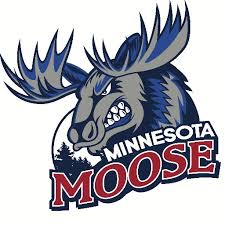 Minnesota Moose, United States Premier Hockey LeaguePart Time & Full Time – HOURS FLEXIBLE!Offseason (May-Sept)Half-Season (Sept-Dec; Jan-May)Full Season (Sept-May)The Minnesota Moose Hockey Club, are moving in to the fourth year of operation and are looking for motivated, passionate interns to assist with operations during the 2020-2021 season. Moose internships are full-time or part-time and allow students the opportunity to gain valuable work experience within a sports organization through hands-on experience. A successful applicant will demonstrate strong organizational skills along with initiative, resourcefulness, and an ability to collaborate with team members for the achievement of team goals. In past years, interns working with Jr. A hockey teams have been successful in securing full time positions across a wide field of industries post-internship. Career mentoring is a central aspect to the Moose internship program.Multimedia InternshipResponsibilitiesDevelopment of multimedia creative contentVideo editingGraphic designPhoto editingAssist in creating in-house video content for website & social mediaAssist in creating handouts, fliers, promo graphics, etc.Assist in maintenance of team website and social media accountsFacilitate cross-promotional messaging for corporate partnersQualificationsEnrolled in technical or undergraduate program, school credit available in accordance with school and program qualificationsStrong knowledge of Adobe Creative SuiteCreative mind to consistently find opportunities to create contentSelf-starter and highly motivated
To apply, please send cover letter and resume to mnmoosecoach@gmail.comJon JonassonHead Coach/ General Manager 952-457-0525mnmoosecoach@gmail.com